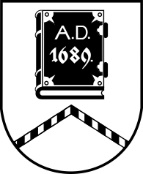 ALŪKSNES NOVADA PAŠVALDĪBAZEMES LIETU KOMISIJADārza iela 11, Alūksne, Alūksnes novads, LV – 4301, tālrunis 64381496, e-pasts dome@aluksne.lvSĒDES PROTOKOLSAlūksnē2023. gada 31. maijā						                                            Nr. 20Sēdi sāk plkst. 13.00, sēdi beidz plkst. 14.00Sēdi vada: Zemes lietu komisijas priekšsēdētāja Agnese FORSTERESēdi protokolē: Centrālās administrācijas komisiju sekretāre Maija SLIŅĶESēdē piedalās:Agnese FORSTERE Ilze KALNIŅA Ināra KAPULINSKAInese RANDASandra SMILDZIŅA Sēde pasludināta par slēgtu. Darba kārtība, pieņemtie lēmumi un sēdes protokolā fiksētā sēdes dalībnieku diskusija netiek publiskota, pamatojoties uz Pašvaldību likuma 27.panta ceturto daļu.Sēdē izskatīti:1 jautājums par zemes vienību apvienošanu. Pieņemts lēmums apvienot iesniegumā minētās zemes vienības.2 jautājumi par nosacījumu izsniegšanu zemes ierīcības projekta izstrādei. 1 gadījumā izsniegti nosacījumi zemes ierīcības projekta izstrādei, 1 gadījumā jautājuma izskatīšana atlikta līdz Nacionālās Kultūras mantojuma pārvaldes nosacījumu saņemšanai.1 jautājums par nekustamā īpašuma sastāva grozīšanu. Pieņemts lēmums daļēji apmierināt iesniedzēja lūgumu, no iesniegumā minētā īpašuma atdalot vienu zemes vienību.1 jautājums par zemes robežu pārkārtošanu. Informācija pieņemta zināšanai.Sēdi beidz plkst. 14.00Sēdi vadīja 									A.FORSTERE	Sēdi protokolēja								M.SLIŅĶEKomisijas locekļi								I.RANDAI.KALNIŅAI.KAPULINSKAS.SMILDZIŅA